Муниципальное дошкольное образовательное учреждение «Детский сад № 8»город Ярославль, проезд Шавырина дом 3Б, 23Проект«День защиты детей»Тип проекта: познавательно-творческийПродолжительность проекта: среднесрочный (три недели: третья, четвертая недели мая - первая неделя июня). Предмет познания: права ребенкаПо количеству участников: групповой (старший дошкольный возраст)Авторы:        воспитатель высшей квалификационной категорииМДОУ «Детский сад № 8» г. Ярославля Иванова Елена Борисовна;старший  воспитатель высшей квалификационной категорииМДОУ «Детский сад № 8» г. Ярославля Харитонова Надежда Юрьевна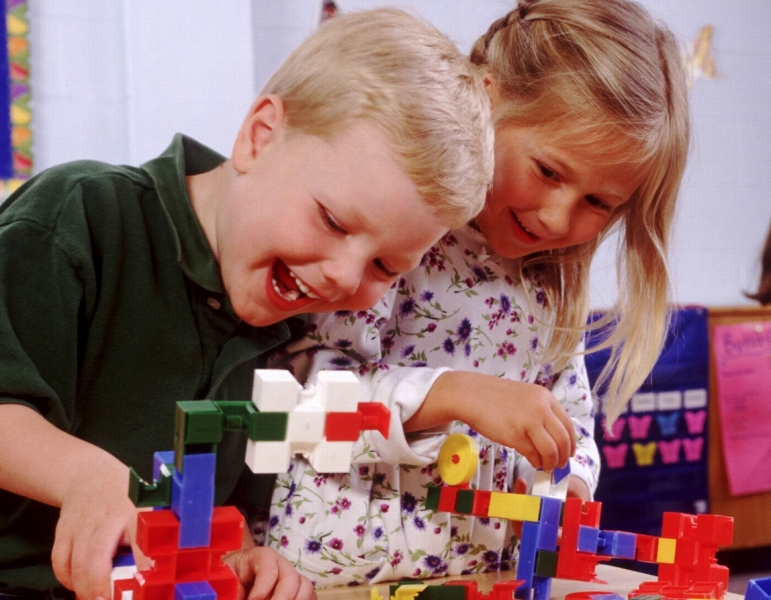 г. Ярославль, 2016Пояснительная запискаАктуальность проекта:Каждый год во всём мире отмечается Международный день защиты детей. В России День защиты детей празднуется 1 июня. Это праздник всеобщей радости, беззаботности, начала летних каникул. Детство должно быть под защитой: прав, здоровья, жизни подрастающего поколения, от насилия и жестокого обращения. Обладая такими же правами, как и взрослые, дети не всегда могут воспользоваться ими без помощи и поддержки общества. День защиты детей служит напоминанием взрослой общественности, что уважение и соблюдение прав ребёнка – это залог формирования благополучного, гуманного и справедливого общества. Защита детей осуществляется на основе как международного, так и российского права. Каждый взрослый должен помнить, что детство должно быть у каждого ребёнка.  Дошкольное образование должно информировать как взрослых, так и детей о принципах положения Конвенции о правах ребёнка, в которой говорится (ст. 29) о том, что образование должно быть направлено на:- развитие личности, талантов, умственных и физических способностей ребёнка в их самом полном объеме;- воспитание и уважение к правам человека и основным свободам;- воспитание уважения к родителям ребёнка, его культурной самобытности, языку и ценностям, к национальным ценностям страны, в которой ребёнок проживает, страны его происхождения;- подготовку ребёнка к сознательной жизни в свободном обществе в духе понимания, мира, терпимости, равноправия мужчин и женщин и дружбы между  всеми народами, этническими, национальными и религиозными группами;- воспитание уважения к окружающей природе.Данный проект разработан для создания в детском саду условий освоения элементарных представлений о правах и свободах, уважения и любви к другим людям, Родине, природе через ведущие для дошкольников виды деятельности: познавательно-игровой и художественно-продуктивной.Цель проекта:Создание условий в дошкольном учреждении по формированию правового мировоззрения и самосознания у детей и их родителей.Задачи:1. Образовательные:- формирование представлений дошкольников об их правах и обязанностях, о том, что дети являются маленькими, но  равноправными членами общества, нуждающимися в защите взрослых;- обучение детей правильному поведению в опасных ситуациях;- проведение правового просвещения  родителей, выявление семей, входящих в  группу риска, содействие защите прав и достоинств детей;- формирование у детей потребности к здоровому образу жизни;2. Развивающие:- развитие интеллектуальных, творческих и физических способностей детей;3. Воспитательные:- воспитание у детей чувства самоуважения и толерантного отношения к окружающим;- воспитание нравственных и коммуникативных качеств в общении со взрослыми и сверстниками;- воспитание бережного отношения к окружающей природе.Этапы реализации проекта:1.Организационный:- подбор материала;- анализ литературы;- разработка плана реализации проекта;2. Деятельный:- образовательная деятельность по перспективному планированию;- взаимодействие с родителями, направленное на реализацию проекта: анкетирование, консультации-беседы, семейная фотовыставка, родительское собрание, совместный физкультурный праздник, оформление стенда для родителей.3.Оценочно-рефлексивный:- подведение итогов реализации проекта.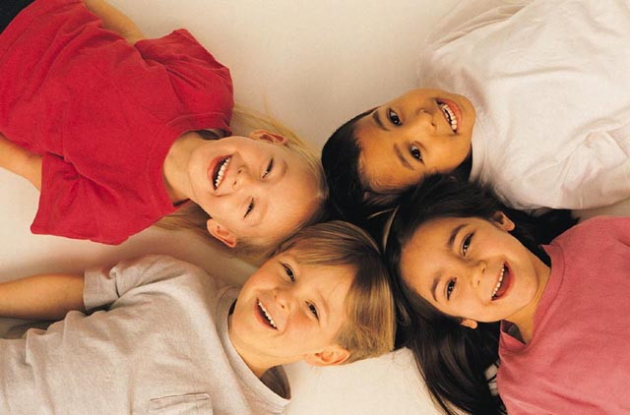 Содержание материалаПерспективно-тематическое планирование познавательно-творческого проекта «День защиты детей» для детей старшего дошкольного возрастаРезультаты реализации проекта:У детей сформированы основные первичные представления о том, что они являются равноправными, хотя и маленькими членами общества,  и  нуждаются в защите своих прав.Родители получили знания по социально-правовой культуре и защите  ребенка от жестокости,  пренебрежительного  отношения и соблюдения его прав  на физическое, умственное и нравственное развитие. У них повысился интерес к вопросам воспитания, образования и развития детей по формированию представлений о правах и обязанностях.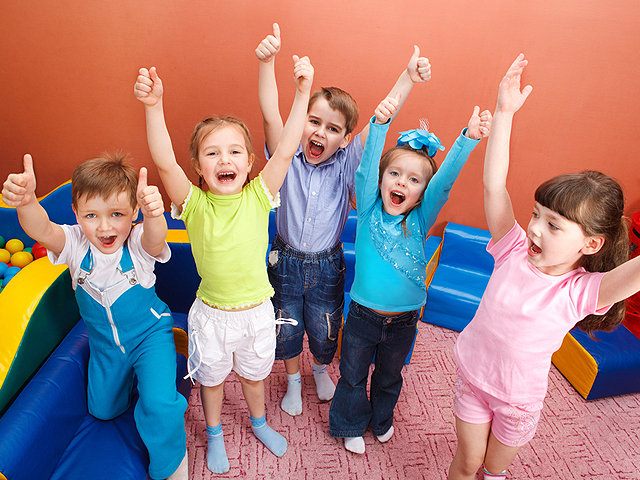 Список литературы:Шорыгина Т.А. Беседы о правах ребёнка. Методическое пособие для занятий с детьми 5-10 лет. М.: ТЦ Сфера, 2011Масалова Л.Л. Я и мир: конспекты занятий по социально-нравственному воспитанию детей дошкольного возраста. СПб.: Детство-пресс, 2011Давыдова О.И., Вялкова С.М. Беседы об ответственности и правах ребёнка. М.: ТЦ Сфера, 2010Гриценко З.А. Пришли мне чтенья доброго… Пособие для чтения и рассказывания детям седьмого года жизни. М.: Просвещение, 2003Гриценко З.А. Пришли мне чтенья доброго… Пособие для чтения и рассказывания детям 4-6 лет. М.: Просвещение, 2003О. Красновская, Т. Облицова Праздники, традиции, обычаи. М.: изд. «Махаон», 2005ж. «Дошкольное воспитание» №2/1994г. с.71-75ж. «Дошкольное воспитание» №7/1993г. Козлова С.А. Мы имеем право! М.: Обруч, 2010Копытова Н.Н. Правовое образование в ДОУ. М.: ТЦ Сфера, 2006Реализация Конвенции о правах ребёнка в дошкольных образовательных учреждениях. М.: Педагогическое общество России, 2005Семейный кодекс Российской Федерации. М.: ООО Витрэм, 2002Газета «Досуг в школе» №2/ 2004 с.7, «День защиты детей»Газета «Педсовет» №2/2007 с.10, Федюшина Е.И. Познавательная игра.Газета «Педсовет» №3/2009 с.10, «Право имею!»ж. «Мурзилка» 4/2012 с.4-6,  Никольская А. «Сказка про бегемотиков»ж. «Мурзилка» 6/2012 с.1, Дружинина М. «Кто я?»ж. «Мурзилка» 6/2005, Лежнева С. «Кто там за дверью?»ж. «Мурзилка» 6/2010 с.8, Сахарнов С. «Разлинованный ослик»ж. «Мурзилка» 6/2000 с.24, Раскин А. «Когда папа был маленьким»ж. «Мурзилка» 6/2003, Стариков А. «Мама и Родина»Вид      деятельностиСовместная деятельность взрослого и детейЗадачи содержания мероприятийПознавательнаяБеседа с детьми о празднике «День защиты детей»Ознакомление детей с историей праздника, с правами детей всех стран на защиту  от насилия и пренебрежительного отношения.  Познавательная Беседа «Право ребенка на охрану физического здоровья»Формирование у детей положительного отношения к занятиям физической культурой и спортом.ПознавательнаяРазвлечение в библиотеке на тему «В гостях у доктора Пилюлькина»Привлечение внимания детей к правилам здорового образа жизни и их пользе для здоровья человека.ПознавательнаяБеседа «О праве защиты от насилия со стороны взрослых»Формирование у детей правил поведения в опасных ситуациях при контактах с незнакомыми людьми.ПознавательнаяБеседа «Моя дружная семья»Воспитание желания и потребности проявлять заботу о близких и внимание к ним.ПознавательнаяТворческое занятие «Игрушки бабушкиного детства»Знакомство с историей появления игрушки, её изменениями в ходе времени; развитие творческого воображения детей.ПознавательнаяРазвлечение с элементами фольклора «Широка страна моя родная …»Воспитание чувства гордости за родную страну и город, в котором родился.ПознавательнаяПознавательная викторина «Берегите природу – зеленый щит планеты!»Экспериментирование «Фильтрация воды»Формирование представлений детей о значении взаимодействия человека и природы.Знакомство с процессами очистки воды разными способами.ПознавательнаяСитуации для диагностики понимания детьми их прав и обязанностейОсознание детьми их прав и обязанностей в решении различных ситуаций, в которых отражаются действия взрослых, нарушающих права детей. ИгроваяДидактические игры:«Угадай вид спорта»,«Кому, что нужно для занятий спортом?»,«Где мы были, мы не скажем, а что делали, покажем …»Закрепление представлений детей о различных видах спорта, о положительном влиянии их на здоровье человека ИгроваяСюжетно-ролевая игра «Физкультурное занятие»Применение знаний, полученных в беседах, дидактических играх и физкультурных занятиях, в сюжетно-ролевых играх. ИгроваяРазвивающие игры «Чрезвычайные ситуации» по правилам безопасного поведения детейФормирование представлений детей об опасных ситуациях и способах безопасного поведения в быту, природе, на дороге и в общении с незнакомыми людьми. ИгроваяСюжетно-ролевая игра «Юридическая консультация»Применение детьми в игровой деятельности знаний своих прав  и обязанностей. ИгроваяСюжетно-ролевая игра «Семейный праздник»Формирование представлений детей о традициях и обычаях своей семьи, воспитание заботливого отношения к своим близким. ИгроваяСюжетно-ролевая игра «Мой любимый детский сад»Формирование представлений детей о труде сотрудников детского сада, воспитание положительного отношения к взрослым, защищающим их права. ИгроваяСюжетно-ролевая игра «Путешествие по городу Ярославлю»Формирование представлений детей о достопримечательностях города Ярославля и правилах безопасного дорожного движения. ИгроваяРешение игровых ситуаций по правилам поведения детей в природе.Описание поведения человека по отношению к объектам природы, объяснение правильности этих действия, определяющих отношения человека и природы.Литературно-речеваяЧтение сказки Т.А. Шорыгиной «Зарядка» и «Простуда»Воспитание у детей потребности к здоровому образу жизни.Литературно-речеваяЧтение произведений.Е. Тромбовцева-Широкова «Кто твой друг, кто твой враг»,«Находчивый Дима»;С. Лежнева «Кто там за дверью?»Знакомство детей с опасными ситуациями при контакте с незнакомыми взрослыми и их обсуждение.Литературно-речеваяЧтение произведений.А. Барто «Веревочка»;       С.Маршак «Мяч»; В. Драгунский «Друг детства»; Э. Мошковская «Хитрые старушки»;Г. Юдин «Букваренок» Знакомство детей с игрушками современными и старинными, которыми играли родители, бабушки и дедушки.Литературно-речеваяЧтение произведений.А.Никольская «Сказка про бегемотиков»;М. Шварц «Охота запрещена»;Анне - Катрине Вестли «Папа, мама, восемь детей и грузовик»; А.Раскин «Когда папа был маленьким»Воспитание чувства семейной дружбы, доброты, внимания друг к другу.Поддержание у детей интереса и уважения к семейным традициям через чтение художественных произведений.Литературно-речеваяЧтение произведений.К.Ушинский «Наше Отечество»;С.Васильев «Россия»;Н. Зебила «Наша Родина»; А. Стариков «Мама и Родина»Знакомство с культурой, национальными ценностями России. Воспитание чувства гордости и уважения к  стране, в которой проживает ребенок. Литературно-речеваяЧтение энциклопедии для детей «Праздники, традиции, обычаи», под ред. О. Красновской, Т. Облицовой;  рассматривание иллюстраций.Знакомство детей с жизнью детей в разных странах, воспитание детей в духе мира, дружбы между всеми народами.Литературно-речеваяЧтение художественных произведений. ДЖ. Родари «Волшебный сундучок» (сказки у которых три конца); С.Сахарнов «Разлинованный ослик»Знакомство с произведениями зарубежных авторов, воспитание интереса к жизни детей, живущих в других странах, имеющих свои отличительные традиции.Литературно-речеваяЧтение произведенияМ. Дудина «Берегите жаворонка …»Воспитание чувства сопереживания, желания защитить любое живое существо на Земле.ДвигательнаяПодвижные и спортивные игры, игры с правилами, игры-забавыВоспитание у дошкольников положительных черт характера, создание благоприятных условий для воспитания дружеских отношений в коллективе сверстников, взаимопомощи.ДвигательнаяТренировка эвакуации детей в случае возникновения пожараФормирование умений и навыков поведения и быстрого реагирования детей в чрезвычайных ситуациях.  ДвигательнаяФизкультурный досуг ко «Дню защиты детей» (на прогулке)Повышение интереса к двигательной активности, воспитание положительных эмоций и коммуникативных качеств детей в общении со взрослыми и сверстниками.МузыкальнаяСлушание песен. «Широка страна моя родная …», сл. и музыка И. Дунаевского;«Родина моя»,сл. Р. Рождественского, муз. Д. Тухманова;«Родине спасибо», сл. Е. Карасевой  муз. Т. ПопатенкоПриобщение детей к музыкальной культуре. Воспитание художественного вкуса при восприятии музыкальных произведений и сознательного отношения к отечественному музыкальному наследию.МузыкальнаяСлушание и пение песен.«Улыбка», сл. М. Пляцковского, муз. В. Шаинского;«Маленькая страна», сл. и муз. И. Николаева;«Песенка друзей», сл. С. Михалкова, муз. М. Старокадомского; «Дружат дети всей земли», сл. В. Викторова, муз. Д. Львова-Компанейца; «Земля полна чудес», сл. М. Пляцковского, муз. Е. Зарицкой«Пусть всегда будет солнце», сл. Л. Ошанина муз. А. Островского.Развитие способности эмоционально воспринимать музыку в музыкально-художественной деятельности. Воспитание социально-нравственных качеств: доброты, чувства ответственности, патриотизма, самоуважения и уважения к другим людям. МузыкальнаяСлушание и пение песен: «Песенка про папу» сл. М.Танича, муз. В. Шаинского; «Будем в армии служить» сл. В. Малкова, муз. Ю. Чичкова.Воспитание любви и уважения к отцу, к воинам, защищающим наше Отечество.МузыкальнаяСочинение частушек на тему: «Моя семья», «Мои друзья»Развитие умения самостоятельно придумывать мелодии и слова, воспитание   интереса к стихосложению и импровизации в песенном творчестве.Взаимодействие с родителями воспитанниковАнкетирование «Знаете ли Вы права своего ребенка?»Выявление уровня правовых знаний родителей.Взаимодействие с родителями воспитанниковКонсультация «Семья глазами ребёнка» с использованием детских работПравовое просвещение родителей по поводу жестокого обращения в семье, заставить задуматься о правильности воспитания своих детей после просмотра детских рисунков.Взаимодействие с родителями воспитанниковРодительская конференция «Правовое воспитание в семье и детском саду».Памятка для родителей «Жестокое обращение с детьми: что это такое?»Ознакомление родителей с документами, касающимися прав детей. Правовое просвещение родителей по защите прав ребенка от насилия и жестокого обращения.Взаимодействие с родителями воспитанниковДомашнее задание родителям, бабушкам и дедушкам «Любимые игрушки их детства в рисунках» Конкурс художественного продуктивного творчества Ознакомление детей с разнообразием игрушек во все времена у всех поколений. Расширение кругозора детей, обеспечивающее освоение общекультурных ценностей. Воспитание интереса к игрушке и бережного отношения к ней.Взаимодействие с родителями воспитанниковСемейная фотовыставка «Планета детей». Воспитание у детей положительных эмоций, добрых чувств, сплочение детского коллектива общими эстетическими переживаниями при просмотре своих семейных фотографий и фотографий друзей.ПродуктивнаяКонкурс: «Папа, мама, я – творческая семья».Развитие творческого воображения детей. Воспитание эмоциональности и эстетики при изготовлении совместного с родителями продукта художественной деятельности.ПродуктивнаяАппликация «Ручное сердце»Рисование (отпечатки ладошек) «Ангел мира».Аппликация «Дружат дети всей Земли».Развитие детского творчества. Воспитание дружеских взаимоотношений, патриотических чувств и  чувства гражданской принадлежности к мировому сообществу. ПродуктивнаяСовместный праздник с родителями «Пусть летнее солнце вместе с нами смеётся!» Рисование на асфальте «Летняя улыбка».Запуск воздушных шаров «Воздушная история».Развитие творческого воображения,коммуникативных навыков,, положительных эмоций и личностных качеств детей в совместной деятельности.